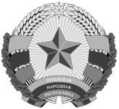 МИНИСТЕРСТВО ФИНАНСОВ ЛУГАНСКОЙ НАРОДНОЙ РЕСПУБЛИКИ (МИНФИН ЛНР)ПРИКАЗ31 августа 2023						                                    № 33ЛуганскО внесении изменений в приказ Министерства финансовЛуганской Народной Республики от 21.07.2023 № 10 «О наделении государственных (муниципальных) учреждений Луганской Народной Республики полномочиями получателей бюджетных средств в 2023 году»Во исполнение пункта 21 постановления Правительства Российской Федерации от 22.12.2022 № 2377 «Об особенностях составления, рассмотрения и утверждения проектов бюджетов Донецкой Народной Республики, Луганской Народной Республики, Запорожской области, Херсонской области, проектов бюджетов территориальных государственных внебюджетных фондов                  и местных бюджетов, а также исполнения указанных бюджетов                            и формирования бюджетной отчетности на 2023 – 2025 годы» (с изменениями), в соответствии с подпунктом 5.4.19 пункта 5.4 раздела V Положения                    о Министерстве финансов Луганской Народной Республики, утвержденного Указом Главы Луганской Народной Республики от 08.06.2023 № УГ-26/23,            п р и к а з ы в а ю:1. Внести в Приложение «Перечень участников бюджетного процесса     по Луганской Народной Республике» к приказу Министерства финансов Луганской Народной Республики от 21.07.2023 № 10 «О наделении государственных (муниципальных) учреждений Луганской Народной Республики полномочиями получателей бюджетных средств в 2023 году»           (далее – Приложение), следующие изменения:1.1.	Приложение после строки  889 дополнить строками 8891-8894    следующего содержания:1.2.	Приложение после строки  1476 дополнить строками 14761-14769 следующего содержания:2. Настоящий приказ вступает в силу с момента его подписания                и регистрации.3. Контроль за исполнением настоящего приказа оставляю за собой.Министр											Е.В. Мануйлов«889¹.036ГОСУДАРСТВЕННОЕ БЮДЖЕТНОЕ ОБЩЕОБРАЗОВАТЕЛЬНОЕ УЧРЕЖДЕНИЕ ЛУГАНСКОЙ НАРОДНОЙ РЕСПУБЛИКИ "СЕВЕРОДОНЕЦКАЯ СРЕДНЯЯ ШКОЛА № 9"940500282094050100112394000042168892.037ГОСУДАРСТВЕННОЕ БЮДЖЕТНОЕ ДОШКОЛЬНОЕ ОБРАЗОВАТЕЛЬНОЕ УЧРЕЖДЕНИЕ ЛУГАНСКОЙ НАРОДНОЙ РЕСПУБЛИКИ "СЕВЕРОДОНЕЦКИЙ ЯСЛИ-САД КОМБИНИРОВАННОГО ВИДА № 41"940500271894050100112394000036228893.038ГОСУДАРСТВЕННОЕ БЮДЖЕТНОЕ ДОШКОЛЬНОЕ ОБРАЗОВАТЕЛЬНОЕ УЧРЕЖДЕНИЕ ЛУГАНСКОЙ НАРОДНОЙ РЕСПУБЛИКИ "СЕВЕРОДОНЕЦКИЙ ЯСЛИ-САД КОМБИНИРОВАННОГО ВИДА № 24"940500270094050100112394000036118894.039ГОСУДАРСТВЕННОЕ БЮДЖЕТНОЕ УЧРЕЖДЕНИЕ ДОПОЛНИТЕЛЬНОГО ОБРАЗОВАНИЯ ЛУГАНСКОЙ НАРОДНОЙ РЕСПУБЛИКИ "СЕВЕРОДОНЕЦКИЙ ГОРОДСКОЙ ЦЕНТР ПАТРИОТИЧЕСКОГО ВОСПИТАНИЯ, ТУРИЗМА И КРАЕВЕДЕНИЯ"94050026909405010011239400003523»«14761.027ГОСУДАРСТВЕННОЕ БЮДЖЕТНОЕ ОБЩЕОБРАЗОВАТЕЛЬНОЕ УЧРЕЖДЕНИЕ ЛУГАНСКОЙ НАРОДНОЙ РЕСПУБЛИКИ "ЗОЛОТОВСКАЯ СРЕДНЯЯ ШКОЛА № 16"9407007574940701001123940000470014762.028ГОСУДАРСТВЕННОЕ БЮДЖЕТНОЕ ОБЩЕОБРАЗОВАТЕЛЬНОЕ УЧРЕЖДЕНИЕ ЛУГАНСКОЙ НАРОДНОЙ РЕСПУБЛИКИ "ЗОЛОТОВСКАЯ СРЕДНЯЯ ШКОЛА № 5"9407007535940701001123940000459014763.029ГОСУДАРСТВЕННОЕ БЮДЖЕТНОЕ ОБЩЕОБРАЗОВАТЕЛЬНОЕ УЧРЕЖДЕНИЕ ЛУГАНСКОЙ НАРОДНОЙ РЕСПУБЛИКИ "УЧЕБНО-ВОСПИТАТЕЛЬНЫЙ КОМПЛЕКС "НИЖНЕНСКАЯ ОСНОВНАЯ ШКОЛА - ДОШКОЛЬНОЕ ОБЩЕОБРАЗОВАТЕЛЬНОЕ УЧРЕЖДЕНИЕ ЯСЛИ-САД "КРАСНАЯ ШАПОЧКА"9407007550940701001123940000466714764.030ГОСУДАРСТВЕННОЕ БЮДЖЕТНОЕ ОБЩЕОБРАЗОВАТЕЛЬНОЕ УЧРЕЖДЕНИЕ ЛУГАНСКОЙ НАРОДНОЙ РЕСПУБЛИКИ "ГОРСКАЯ СРЕДНЯЯ ШКОЛА № 12"9407007623940701001123940000509614765.031ГОСУДАРСТВЕННОЕ БЮДЖЕТНОЕ УЧРЕЖДЕНИЕ ЛУГАНСКОЙ НАРОДНОЙ РЕСПУБЛИКИ "ЦЕНТРАЛЬНАЯ ГОРОДСКАЯ БИБЛИОТЕКА ГОРОДА ЗОЛОТОЕ"9407007581940701001123940000471114766.032ГОСУДАРСТВЕННОЕ БЮДЖЕТНОЕ УЧРЕЖДЕНИЕ ДОПОЛНИТЕЛЬНОГО ОБРАЗОВАНИЯ ЛУГАНСКОЙ НАРОДНОЙ РЕСПУБЛИКИ "ДЕТСКАЯ ШКОЛА ИСКУССТВ ГОРОДА ЗОЛОТОЕ"9407007567940701001123940000467814767.033ГОСУДАРСТВЕННОЕ БЮДЖЕТНОЕ УЧРЕЖДЕНИЕ ЛУГАНСКОЙ НАРОДНОЙ РЕСПУБЛИКИ "ДВОРЕЦ КУЛЬТУРЫ ГОРОДА ГОРСКОЕ"9407007510940701001123940000448014768.034ГОСУДАРСТВЕННОЕ БЮДЖЕТНОЕ УЧРЕЖДЕНИЕ ЛУГАНСКОЙ НАРОДНОЙ РЕСПУБЛИКИ "ЦЕНТРАЛЬНАЯ ГОРОДСКАЯ БИБЛИОТЕКА ГОРОДА ГОРСКОЕ"9407007542940701001123940000463414769.035ГОСУДАРСТВЕННОЕ БЮДЖЕТНОЕ ОБЩЕОБРАЗОВАТЕЛЬНОЕ УЧРЕЖДЕНИЕ ЛУГАНСКОЙ НАРОДНОЙ РЕСПУБЛИКИ "ТРОИЦКАЯ СРЕДНЯЯ ШКОЛА"94070076099407010011239400004920»